Field Trip Descriptions 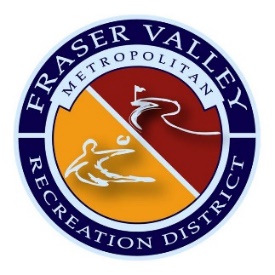 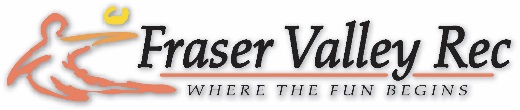 All field trips require a sack lunch, water bottle, TENNIS SHOES, weather appropriate clothing, snacks and swim attire on “RecDays” Money is not needed on field trip days but if you send your child with cash, please let a staff member know and send no more than $10. Some days require an additional *waiver, please allow extra time in the AM to fill out  *********Sign up for Text MessagAlerts!*********To receive FVMRD Youth Program text message alerts, 
please send opt in through CampDoc.com to be notified! 
Your information will not be visible or shared with others.
******************************************************************************8/30- No Trip- Labor Day Weekend9/6- Denver Zoo- Denver https://www.denverzoo.org/Join us for a fun day at the Denver Zoo. Come say “Hi” to your favorite animal. We will try to see every animal we can at the zoo. Wear good shoes for walking 9/13- Coors Field Tour- Denver  https://www.mlb.com/rockies/tickets/toursTake me out to the ballgame! Let’s wear our purple and take a tour of the Rockies Stadium. 9/20- St. Mary Glacier Hike & Ice Cream- Idaho Springs https://www.alltrails.com/trail/us/colorado/st-mary-s-glacierWe will hike to St. Mary’s Glacier and enjoy ice cream after. 9/27- Anderson Farms – Erie https://andersonfarms.com/We will pick pumpkins, go on a hay ride, play at the playground, visit the farm animals, ride the combine slide and jump on the big jump pads. 10/4- Family sports center – Centennialhttps://www.ssprd.org/Family-Sports-CenterArcade games (main floor)Birthday party packagesBumper cars (main floor)Climbing wall (30 feet; main floor)Eurobungy (main floor)Laser tag (second floor)10/11- GPCRC Rec Day – local Join us for a day at our local Grand Park Recreation facility where we will spend our day swimming, participating in gym games, and playing in the gymnastics center10/18- Goodnight Moon performance – Denver Early Departure 8:30AMhttps://www.denvercenter.org/tickets-events/goodnight-moon/10/25- Halloween Party – Local Join us for a spooktacular day as we celebrate Halloween with a day filled with creepy crafts and ghoulish games! The day will also include a costume contest, watching Hotel Translyvania.11/1- Jumpstreet (Waiver) – Lakewood https://www.gotjump.com/colorado/lakewood/pricing/Join us for a fun adventure jumping around. We will ride a machinal bull, free bounce and play dodgeball. 11/8- Local Fun Day – Lunch Provided – Local We will spend the day at the school playing games and making crafts. 11/15- SkyZone- (waiver) – Arvada https://www.skyzone.com/attractions-and-programs#attractionsSkyZone is an indoor trampoline park. We will have time to free jump, play dodgeball, basketball, foam pit, sky jousting, ladder and so MUCH more! *11/22- Rec Day- GPCRC- local Join us for a day at our local Grand Park Recreation facility where we will spend our day swimming, participating in gym games, and playing in the gymnastics center*11/25- The Foundry Movie and Bowling - local Join us for Bowling and a movie at the Foundry. The concession stand will NOT be open.
*11/26- Pizza and PJ Party- Lunch Provided @ Zephyr Zza – Local Wear your PJ’s and join us for a fun day at the school with games, crafts and personal pan pizzas from Zephyr Zza in Winter Park. *11/27- Game Day! – Local Join us for a fun day filled with minute to win it style games at the school. 12/6- Rec Day GPCRC – local Join us for a day at our local Grand Park Recreation facility where we will spend our day swimming, participating in gym games, and playing in the gymnastics center12/13- Winter Park Adventure Center Tubing Hill - Local (Waiver) https://coloradoadventurepark.com/*12/20- Sleigh Ride and Smores – Grand Lake Join us for a fun horse drawn sleigh ride. Dress warm with lots of layers and we will warm up with smores after. *12/23- Ice Box Ice Rink – Local Helmets are required!*12/27- Local Fun Day – Lunch Provided - local *12/30- Monday Funday and New Year’s Party- local *1/2- The Foundry Movie and Bowling – local Join us for Bowling and a movie at the Foundry. The concession stand will NOT be open.*1/3- Cross Country Skiing – LocalWe’ll head out for an afternoon of cross-country skiing. We’ll head out on the trails in Grand Parkor venture to the forest if trees can provide some solace from winds!We’ll probably need to roast some marshmallows and have some hot chocolate to restore our energy after a playful day in the cold.
